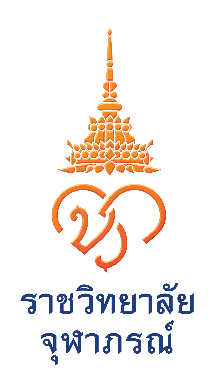 แบบสรุปผลการประเมินผลงานทางวิชาการ จริยธรรมและจรรยาบรรณ โดยกรรมการผู้ทรงคุณวุฒิฯชื่อผู้ขอกำหนดตำ.แหน่งทางวิชาการ.......................................................................................................................ขอกำหนดตำแหนง..................................................ในสาขาวิชา...........................................รหัส...........................อนุสาขาวิชา..........................................................................................รหัส..............................................................สรุปจริยธรรมและจรรยาบรรณทางวิชาการ	 พบการละเมิด	 ไม่พบการละเมิดสรุปผลการพิจารณา เห็นสมควรให้กำหนดตำแหน่ง 	 ผู้ช่วยศาสตราจารย์	  ผู้ช่วยศาสตราจารย์พิเศษ  	  	 รองศาสตราจารย์ 	  รองศาสตราจารย์พิเศษ ศาสตราจารย์ 	  ศาสตราจารย์พิเศษ ไม่สมควรให้กำหนดตำแหน่ง		 ผู้ช่วยศาสตราจารย์	  ผู้ช่วยศาสตราจารย์พิเศษ  	  	 รองศาสตราจารย์ 	  รองศาสตราจารย์พิเศษ         ศาสตราจารย์ 	          ศาสตราจารย์พิเศษจุดเด่นของผลงาน และข้อเสนอแนะ .............................................................................................................................................................. ........................................................................................................................................................................................................................................................................................................................................................................................................................................................................................................................................................................................................................................................            ลงชื่อ................................................................	            (.................................................................................)         กรรมการผู้ทรงคุณวุฒิฯ  วันที่...............เดือน........................................พ.ศ....................ประเภทผลงานระดับคุณภาพผลงานทางวิชาการระดับคุณภาพผลงานทางวิชาการระดับคุณภาพผลงานทางวิชาการระดับคุณภาพผลงานทางวิชาการประเภทผลงานดีเด่นดีมากดีพอใช้1. งานวิจัย2. ตำรา3. หนังสือ3. บทความทางวิชาการ4. อื่นๆ